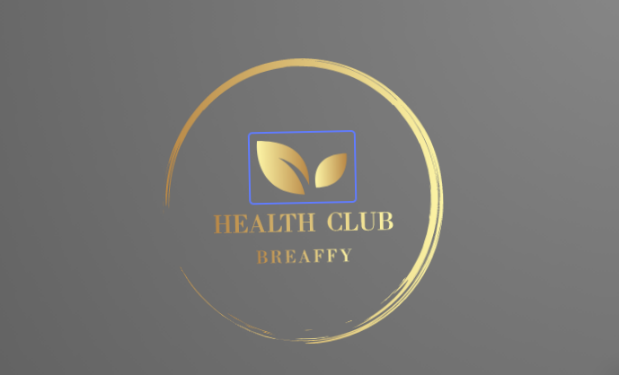 Safeguarding statementWe, The Breaffy Club & Spa are committed to providing a safe environment and experience where the welfare of the child/young person is paramount. All staff who work with children/young people are trained in the relevant areas of child protection and the management of The Breaffy Club and Spa has developed procedures and policies to ensure the welfare of the child is upheld and staff members are fully aware of their roles and responsibilities. We have a full safeguarding policy and procedures document that outlines procedures and reduce risk and safeguard children including;Management of allegations against staffRecruitment of staff suitable to work with childrenReporting of child abuse and welfare concerns to the child and family agencyProvision of child protection information, instruction and training to staffList of qualified personsAppointment of relevant personShauna Oconnor Manager The Spa at Breaffy ~ Health Club Breaffy ~ Blossom at Breaffy    